Objednací listč. 4/22/4 Předmět objednávky 	Množství	Předpokl. cena Kč 	Celkem (s DPH): 	191 000,00 Kč Popis objednávky:Termín dodání:  Bankovní spojení: ČSOB, a.s., č.ú.: 182050112/0300	IČ: 00251810	DIČ: CZ00251810Upozornění:	Na faktuře uveďte číslo naší objednávky.	Kopii objednávky vraťte s fakturou.	Schválil:	Ing. Jaroslav Brůžek	vedoucí odboru ŽP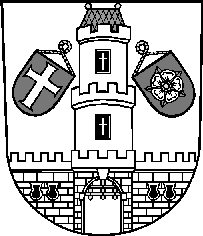 Město StrakoniceMěsto StrakoniceMěstský úřad StrakoniceOdbor životního prostředíVelké náměstí 2386 01 StrakoniceVyřizuje:Bc. Tomáš TurekTelefon:383 700 335E-mail:tomas.turek@mu-st.czDatum: 2. 2. 2022Dodavatel:BAOBAB-péče o zeleň s.r.o.Únětice 5252 62  HoroměřiceIČ: 26150646 , DIČ: CZ261506461.II. etapa ošetření dřevin v Rennerových sadech,(bezpečnostní, výchovné řezy)191 000,00